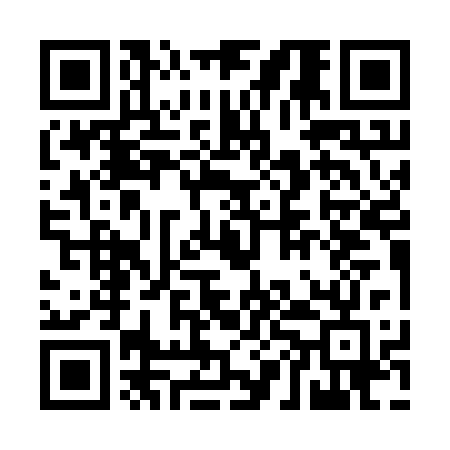 Prayer times for Boset, Papua New GuineaWed 1 May 2024 - Fri 31 May 2024High Latitude Method: NonePrayer Calculation Method: Muslim World LeagueAsar Calculation Method: ShafiPrayer times provided by https://www.salahtimes.comDateDayFajrSunriseDhuhrAsrMaghribIsha1Wed5:266:3712:333:546:287:362Thu5:266:3712:333:546:287:353Fri5:266:3712:333:546:287:354Sat5:266:3712:323:546:287:355Sun5:266:3712:323:546:277:356Mon5:266:3712:323:546:277:357Tue5:266:3812:323:546:277:358Wed5:266:3812:323:546:277:359Thu5:256:3812:323:546:267:3510Fri5:256:3812:323:546:267:3411Sat5:266:3812:323:546:267:3412Sun5:266:3812:323:546:267:3413Mon5:266:3812:323:546:267:3414Tue5:266:3812:323:546:267:3415Wed5:266:3812:323:546:267:3416Thu5:266:3912:323:546:257:3417Fri5:266:3912:323:546:257:3418Sat5:266:3912:323:546:257:3419Sun5:266:3912:323:546:257:3420Mon5:266:3912:323:546:257:3421Tue5:266:3912:323:546:257:3422Wed5:266:4012:323:546:257:3423Thu5:266:4012:323:546:257:3424Fri5:266:4012:333:546:257:3525Sat5:266:4012:333:546:257:3526Sun5:266:4012:333:546:257:3527Mon5:276:4112:333:546:257:3528Tue5:276:4112:333:546:257:3529Wed5:276:4112:333:556:257:3530Thu5:276:4112:333:556:257:3531Fri5:276:4112:333:556:257:35